Пояснительная записка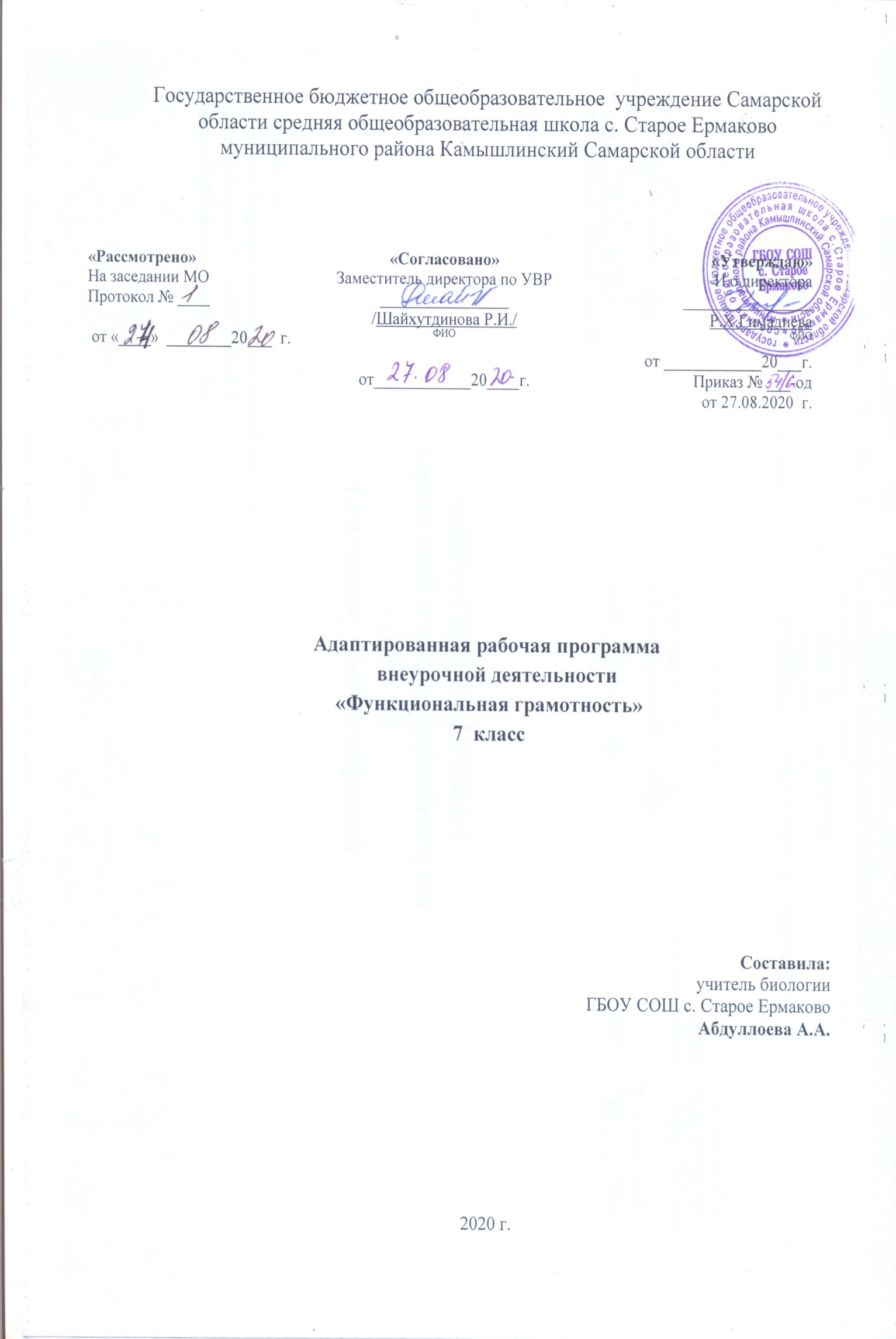 АктуальностьПонятие функциональной грамотности сравнительно молодо: появилось в конце 60-х годов прошлого века в документах ЮНЕСКО и позднее вошло в обиход исследователей. Примерно до середины 70-х годов концепция и стратегия исследования связывалась с профессиональной деятельностью людей: компенсацией недостающих знаний и умений в этой сфере.В дальнейшем этот подход был признан односторонним. Функциональная грамотность стала рассматриваться в более широком  смысле: включать компьютерную грамотность, политическую, экономическую грамотность и т.д.В таком контексте функциональная грамотность выступает как способ социальной ориентации личности, интегрирующей связь образования (в первую очередь общего) с многоплановой человеческой деятельностью.Мониторинговым исследованием качества общего образования, призванным ответить на вопрос: «Обладают ли учащиеся 15-летнего возраста, получившие обязательное общее образование, знаниями и умениями, необходимыми им для полноценного функционирования в современном обществе, т.е. для решения широкого диапазона задач в различных сферах человеческой деятельности, общения и социальных отношений?»1, - является PISA (Programme for International Student Assessment). И функциональная грамотность понимается PISA как знания и умения, необходимые для полноценного функционирования человека в современном обществе. PISA в своих мониторингах оценивает 4 вида грамотности: читательскую, математическую, естественнонаучную и финансовую.Проблема развития функциональной грамотности обучающихся в России актуализировалась в 2018 году благодаря Указу Президента РФ от 7 мая 2018 г. № 204 «О национальных целях и стратегических задачах развития Российской Федерации на период до 2024 года». Согласно Указу, «в 2024 году необходимо <…> обеспечить глобальную конкурентоспособность российского образования, вхождение Российской Федерации в число 10 ведущих стран мира по качеству общего образования»2.Поскольку функциональная грамотность понимается как совокупность знаний и умений, обеспечивающих полноценное функционирование человека в современном обществе, ее развитие у школьников необходимо не только для повышения результатов мониторинга PISA, как факта доказательства выполнения Правительством РФ поставленных перед ним Президентом за-дач, но и для развития российского общества в целом. Низкий   уровень   функциональной   грамотности   подрастающего  поколения	затрудняет	их	адаптацию	и	социализацию	в	социуме.Международная программа по оценке образовательных достижений учащихся // Официальный сайт Института стратегии развития образования РАО. URL: http://www.centeroko.ru/pisa18/pisa2018_info.htmlО национальных целях и стратегических задачах развития Российской Федерации на период до 2024 года: Указ Президента Российской Федерации от 7 мая 2018 г. № 204. П. 5 // ГАРАНТ.РУ: http://www.garant.ru/products/ipo/prime/doc/71837200/#ixzz5dzARMpWIСовременному российскому обществу нужны эффективные граждане, способные максимально реализовать свои потенциальные возможности в трудовой и профессиональной деятельности, и тем самым принести пользу обществу, способствовать развитию страны. Этим объясняется актуальность проблемы развития функциональной грамотности у школьников на уровне общества.Результаты лонгитюдных исследований, проведенных на выборках 2000 и 2003 гг. странами-участницами мониторингов PISA показали, что результаты оценки функциональной грамотности 15-летних учащихся являются надежным индикатором дальнейшей образовательной траектории молодых людей и их благосостояния3. Любой школьник хочет быть социально успешным, его родители также надеются на высокий уровень благополучия своего ребенка во взрослой жизни. Поэтому актуальность развития функциональной грамотности обоснована еще и тем, что субъекты образовательного процесса заинтересованы в высоких академических и социальных достижениях обучающихся, чему способствует их функциональная грамотность.ЦелеполаганиеОсновной целью программы является развитие функциональной грамотности учащихся 5-9 классов как индикатора качества и эффективности образования, равенства доступа к образованию.Программа нацелена на развитие:способности человека формулировать, применять и интерпретировать математику в разнообразных контекстах. Эта способность включает математические рассуждения, использование математических понятий, процедур, фактов и инструментов, чтобы описать, объяснить и предсказать явления. Она помогает людям понять роль математики в мире, высказывать хорошо обоснованные суждения и принимать решения, которые необходимыконструктивному, активному и размышляющему гражданину (математическая грамотность);способности человека понимать, использовать, оценивать тексты, размышлять о них и заниматься чтением для того, чтобы достигать своих целей, расширять свои знания и возможности, участвовать в социальной жизни (читательская грамотность);способности человека осваивать и использовать естественнонаучные знания для распознания и постановки вопросов, для освоения новых знаний, для объяснения естественнонаучных явлений и формулирования основанных на научных доказательствах выводов в связи с естественнонаучной проблематикой; понимать основные особенности естествознания как формы человеческого познания; демонстрировать осведомленность в том, что естественные науки и технология оказывают влияние на материальную, интеллектуальную и культурную сферы общества; проявлять активнуюгражданскую позицию при рассмотрении проблем, связанных с естествознанием (естественнонаучная грамотность)4;способности человека принимать эффективные решения в разнообразных финансовых ситуациях, способствующих улучшению финансового благополучия личности и общества, а также возможности участия в экономической жизни.Планируемые результаты5Метапредметные и предметныеЛичностныеХарактеристика образовательного процессаПрограмма рассчитана на 5 лет обучения (с 5 по 9 классы), реализуется из части учебного плана, формируемого участниками образовательных отношений и/или внеурочной деятельности и включает 4 модуля (читательская, естественнонаучная, математическая и финансовая грамотность).Разработанный учебно-тематический план программы описывает содержание модуля из расчета одного/двух часов в неделю в каждом класс-комплекте. Тем не менее, каждое образовательное учреждение индивидуально проектирует учебный план по каждой параллели и по каждому модулю.Таким образом, общее количество часов: минимальное – 170 часов максимальное – 340 часов.Количество часов на один год обучения в одном класс-комплекте – от 34 до 68, т.е по 1-2 часа в неделю:8-16 часов на модули «читательская грамотность», «математическая грамотность», «финансовая грамотность»;8-18 часов для модуля естественнонаучной грамотности;2 часа на проведение аттестации, завершающих освоение программы по соответствующему году обучения.Разработчики программы рекомендуют в каждой параллели начинать реализацию с модуля по формированию читательской грамотности.1 четверть – модуль «читательская грамотность».Другие модули могут по потребностям и возможности организации идтилюбом порядке, например:2 четверть – модуль «математическая грамотность»,3 четверть – модуль «естественнонаучная грамотность»,4 четверть – модуль «финансовая грамотность».Программа предполагает поэтапное развитие различных умений, составляющих основу функциональной грамотности.5 классе обучающиеся учатся находить и извлекать информацию различного предметного содержания из текстов, схем, рисунков, таблиц, диаграмм, представленных как на бумажных, так и электронных носителях. Используются тексты различные по оформлению, стилистике, форме. Информация представлена в различном контексте (семья, дом, друзья, природа, учеба, работа и производство, общество и др.).6 классе формируется умение применять знания о математических, естественнонаучных, финансовых и общественных явлениях для решения поставленных перед учеником практических задач.7 классе обучающиеся учатся анализировать и обобщать (интегрировать) информацию различного предметного содержания в разном контексте. Проблемы, которые ученику необходимо проанализировать и синтезировать в единую картину могут иметь как личный, местный, так и национальный и глобальный аспекты. Школьники должны овладеть универсальными способами анализа информации и ее интеграции в единое целое.8 классе школьники учатся оценивать и интерпретировать различные поставленные перед ними проблемы в рамках предметного содержания.9 классе формируется умение оценивать, интерпретировать, делать выводы и строить прогнозы относительно различных ситуаций, проблем и явлений формируется в отрыве от предметного содержания. Знания из различных предметных областей легко актуализируются школьником и используются для решения конкретных проблем.Формы деятельности: беседа, диалог, дискуссия, дебаты, круглые столы, моделирование, игра, викторина, квест, квиз, проект.соответствии с приказом Минобрнауки России от 31.12.2015 № 1577 рабочие программы курсов, в том числе внеурочной деятельности, разрабатываются на основе требований к результатам освоения основной образовательной программы основного общего образования с учетом основных программ, включенных в ее структуру. В связи с этим, разработчики  считают целесообразным проведение текущей (выполнение заданий в ходе урока), рубежной (по окончании каждого модуля), промежуточной (по окончании года обучения) и итоговой аттестации по данному курсуформатах, предусмотренным методологией и критериями оценки качества общего образования в общеобразовательных организациях на основе практики международных исследований качества подготовки обучающихся.УЧЕБНО-ТЕМАТИЧЕСКОЕ ПЛАНИРОВАНИЕ  УЧЕБНОГО КУРСАМодуль «Основы читательской грамотности»6 класс7 класс8 классУЧЕБНО-ТЕМАТИЧЕСКОЕ ПЛАНИРОВАНИЕ УЧЕБНОГО КУРСАМодуль «Основы естественнонаучной грамотности»6 класс7 класс8 классУЧЕБНО-ТЕМАТИЧЕСКОЕ ПЛАНИРОВАНИЕ  УЧЕБНОГО КУРСАМодуль: «Основы финансовой грамотности»7 класс8 классУЧЕБНО-ТЕМАТИЧЕСКОЕ ПЛАНИРОВАНИЕ  УЧЕБНОГО КУРСАМодуль «Основы математической грамотности»7 класс8 классПроектирование достижения планируемых образовательных результатов учебного курса с 5 по 9 классыГрамотностьГрамотностьЧитательскаяМатематическаяЕстественно-Финансоваянаучная5 класснаходит инаходит инаходит инаходит иУровеньизвлекаетизвлекаетизвлекаетизвлекаетузнавания иинформацию изматематическуюинформацию офинансовуюпониманияразличныхинформацию вестественнонауч-информацию втекстовразличномных явлениях вразличномконтекстеразличномконтекстеконтексте6 классприменяетприменяетобъясняет иприменяетУровеньизвлеченную изматематическиеописываетфинансовыепонимания итекстазнания дляестественнонауч-знания дляпримененияинформацию длярешения разногоные явления нарешениярешения разногорода проблемосноверазного родарода проблемимеющихсяпроблемнаучных знаний7 классанализирует иформулируетраспознает ианализируетУровеньинтегрируетматематическуюисследует личные,информацию ванализа иинформацию,проблему наместные,финансовомсинтезаполученную изоснове анализанациональные,контекстетекстаситуацииглобальныеестественнонауч-ные проблемы вразличномконтексте8 классоцениваетинтерпретирует иинтерпретирует иоцениваетУровеньформу иоцениваетоцениваетфинансовыеоценкисодержаниематематическиеличные, местные,проблемы в(рефлексии)текста в рамкахданные внациональные,различномв рамкахпредметногоконтексте личноглобальныеконтекстепредметногосодержаниязначимойестественнонауч-содержанияситуацииные проблемы вразличномконтексте врамкахпредметногосодержания9 классоцениваетинтерпретирует иинтерпретирует иоцениваетУровеньформу иоцениваетоценивает, делаетфинансовыеоценкисодержаниематематическиевыводы и строитпроблемы,(рефлексии) втекста в рамкахрезультаты впрогнозы оделает выводы,рамкахметапредмет-контекстеличных, местных,строитметапред-ного содержаниянациональной илинациональных,прогнозы,метногоглобальнойглобальныхпредлагаетсодержанияситуацииестественнонауч-пути решенияных проблемах вразличномконтексте врамкахметапредметногосодержанияГрамотностьГрамотностьЧитательскаяМатематическаяЕстественно-Финансоваянаучная5-9 классыоцениваетобъясняетобъясняетоцениваетсодержаниегражданскуюгражданскуюфинансовыепрочитанного спозицию впозицию вдействия впозиции нормконкретныхконкретныхконкретныхморали иситуацияхситуацияхситуациях собщечелове-общественнойобщественнойпозиции нормческихжизни на основежизни на основеморали иценностей;математическихестественнонауч-общечелове-формулируетзнаний с позицииных знаний сческихсобственнуюнорм морали ипозиции нормценностей,позицию пообщечеловечес-морали иправ иотношению кких ценностейобщечеловечес-обязанностейпрочитанномуких ценностейгражданинастраны№Тема занятияВсего часов,1/ в неделюТеорияПрактикаПланируемый образовательный результатОпределение основной темы и идеи в эпическом произведении. Определение авторской позиции в художественном тексте10/0,51/1,5Применяет информацию, извлечённую  из текста, для решения разного рода проблемДревнерусская летопись как источник информации о реалиях времени.0/20/10/1Применяет информацию, извлечённую  из текста, для решения разного рода проблемСопоставление содержания художественных текстов. Определение авторской позиции в тексте.1/20/11/1Применяет информацию, извлечённую  из текста, для решения разного рода проблемРабота с текстом: как понимать информацию, содержащуюся в тексте?2/20,5/0,51,5/1,5Применяет информацию, извлечённую  из текста, для решения разного рода проблемТипы текстов: текст-повествование (рассказ, отчет, репортаж)0/20/0,50/1,5Применяет информацию, извлечённую  из текста, для решения разного рода проблемТипы задач на грамотность. Интерпретационные задачи.1/20/0,51/1,5Применяет информацию, извлечённую  из текста, для решения разного рода проблемРабота с несплошным текстом: таблицы и карты.1/20/01/2Применяет информацию, извлечённую  из текста, для решения разного рода проблемПроведение рубежной аттестации22Применяет информацию, извлечённую  из текста, для решения разного рода проблемИтогоИтого8/160,5/4,57,5/11,5№Тема занятияВсего часов,1/2 часа в неделюТеорияПрактикаПланируемый образовательный результатОпределение основной темы и идеи в лирическом произведении. 1/20/0,51/1,5Анализирует и интегрирует информацию для принятия решенияСопоставление содержания текстов публицистического стиля. Общественная ситуация в текстах.0/20/10/1Анализирует и интегрирует информацию для принятия решенияРабота с текстом: как преобразовывать текстовую информацию с учётом цели дальнейшего использования?1/20/0,51/1,5Анализирует и интегрирует информацию для принятия решенияТипы текстов: текст-объяснение (объяснительное сочинение, резюме, толкование, определение).0/20/0,50/1,5Анализирует и интегрирует информацию для принятия решенияПоиск комментариев, подтверждающих основную мысль текста, предложенного для анализа.1/20/01/2Анализирует и интегрирует информацию для принятия решенияТипы задач на грамотность (позиционные задачи)1/20/0,51/1,5Анализирует и интегрирует информацию для принятия решенияРабота с несплошным текстом: информационные листы и объявления, графики и диаграммы.2/202/2Анализирует и интегрирует информацию для принятия решенияПроведение рубежной аттестации22Анализирует и интегрирует информацию для принятия решенияИтогоИтого8/160/3,58/12,5№Тема занятияВсего часов,1/2 часа в неделюТеорияПрактикаПланируемый образовательный результатОпределение основной темы и идеи в драматическом произведении. 1/20/0,51/1,5Принимает решение на основе оценки и интерпретации информацииУчебный текст как источник информации.0/20/10/1Принимает решение на основе оценки и интерпретации информацииРабота с текстом: как применять информацию из текста в изменённой ситуации?1/20/0,51/1,5Принимает решение на основе оценки и интерпретации информацииТипы текстов: текст-инструкция (указания к выполнению работы, правила, уставы, законы)0/20/0,50/1,5Принимает решение на основе оценки и интерпретации информацииПоиск ошибок в предложенном тексте.1/20/01/2Принимает решение на основе оценки и интерпретации информацииТипы задач на грамотность (информационные задачи)1/20/0,51/1,5Принимает решение на основе оценки и интерпретации информацииРабота с несплошным текстом: графики и диаграммы2/202/2Принимает решение на основе оценки и интерпретации информацииПроведение рубежной аттестации22Принимает решение на основе оценки и интерпретации информацииИтогоИтого8/160/3,58/12,5№Тема занятияТема занятияВсего часов,1/2 часа в неделюТеорияПрактикаПланируемый образовательный результатСтроение веществаСтроение веществаСтроение веществаСтроение веществаСтроение веществаСтроение веществаСтроение веществаТело и вещество. Агрегатные состояния вещества.Тело и вещество. Агрегатные состояния вещества.0/10/00/1Применяет информацию, извлечённую  из текста, для решения разного рода проблемМасса. Измерение массы тел.Масса. Измерение массы тел.0/10/00/1Применяет информацию, извлечённую  из текста, для решения разного рода проблемСтроение вещества. Атомы и молекулы. Модели атома.Строение вещества. Атомы и молекулы. Модели атома.1/20,5/0,50,5/1,5Применяет информацию, извлечённую  из текста, для решения разного рода проблемТепловые явленияТепловые явленияТепловые явленияТепловые явленияТепловые явленияТепловые явленияТепловые явленияТепловые явления. Тепловое расширение тел. Использование явления теплового расширения для измерения температуры.Тепловые явления. Тепловое расширение тел. Использование явления теплового расширения для измерения температуры.1/20,5/0,51,5/0,5Применяет информацию, извлечённую  из текста, для решения разного рода проблемПлавление и отвердевание. Испарение и конденсация. Кипение.Плавление и отвердевание. Испарение и конденсация. Кипение.0/20/0,50/1,5Применяет информацию, извлечённую  из текста, для решения разного рода проблемЗемля, Солнечная система и ВселеннаяЗемля, Солнечная система и ВселеннаяЗемля, Солнечная система и ВселеннаяЗемля, Солнечная система и ВселеннаяЗемля, Солнечная система и ВселеннаяЗемля, Солнечная система и ВселеннаяЗемля, Солнечная система и ВселеннаяПредставления о Вселенной. Представления о Вселенной. 1/20,5/0,50,5/1,5Применяет информацию, извлечённую  из текста, для решения разного рода проблемМодель Солнечной системы. Изучение и исследование Луны. Исследования ближайших планет – Марса, Венеры.Модель Солнечной системы. Изучение и исследование Луны. Исследования ближайших планет – Марса, Венеры.1/20,5/0,50,5/1,5Применяет информацию, извлечённую  из текста, для решения разного рода проблемЖивая природаЖивая природаЖивая природаЖивая природаЖивая природаЖивая природаЖивая природаЦарства живой природы2/42/40,5/21,5/2Применяет информацию, извлечённую  из текста, для решения разного рода проблемПроведение рубежной аттестации2202Применяет информацию, извлечённую  из текста, для решения разного рода проблемИтого8/188/182,5/4,56,5/13,5№Тема занятияВсего часов,1/2 часа в неделюТеорияПрактикаПланируемый образовательный результатСтруктура и свойства вещества1/30/11/2Анализирует и интегрирует информацию для принятия решенияМеханическое движение. Гидроусилитель1/2,50/11/1,5Анализирует и интегрирует информацию для принятия решенияЗемля, мировой океан.1/2,50/0,51/2Анализирует и интегрирует информацию для принятия решенияМарианская впадина1/2,50/0,51/2Анализирует и интегрирует информацию для принятия решенияЗемные процессы1/2,50,5/10,5/1,5Анализирует и интегрирует информацию для принятия решенияЧеловек и его здоровье1/30/11/2Анализирует и интегрирует информацию для принятия решенияПроведение рубежной аттестации202Анализирует и интегрирует информацию для принятия решенияИтого8/180,5/57,5/13№Тема занятияВсего часов,1/2 часа в неделюТеорияПрактикаПланируемый образовательный результатХимические реакции1/20,5/10,5/1Принимает решение на основе оценки и интерпретации информацииЭлектрические явления.1/20/0,51/1,5Принимает решение на основе оценки и интерпретации информацииТепловые явления1/40/11/3Принимает решение на основе оценки и интерпретации информацииЭлектромагнитные явления. 1/20/0,51/1,5Принимает решение на основе оценки и интерпретации информацииПроизводство электроэнергии1/30/11/2Принимает решение на основе оценки и интерпретации информацииВнутренняя среда организма. Кровь. 1/30/11/2Принимает решение на основе оценки и интерпретации информацииПроведение рубежной аттестации202Принимает решение на основе оценки и интерпретации информацииИтого8/180,5/57,5/13№Тема занятияВсего часов,1/2 часа в неделюТеорияПрактикаПланируемый образовательный результатЧто такое налоги и почему мы их должны платить?2/20,5/11,5/1Анализирует и интегрирует информацию для принятия решенияВиды налогов. Подоходный налог. Какие налоги уплачиваются в вашей семье? Пеня и налоговые льготы.0/20/10/1Анализирует и интегрирует информацию для принятия решенияЧто такое государственный бюджет? На что расходуются налоговые сборы?1/20,5/10,5/1Анализирует и интегрирует информацию для принятия решенияВиды социальных пособий. Если человек потерял работу.1/20/11/1Анализирует и интегрирует информацию для принятия решенияИстория возникновения банков. Как накопить, чтобы купить? Всё про кредит.1/30/11/2Анализирует и интегрирует информацию для принятия решенияВклады: как сохранить и приумножить? Пластиковая карта – твой безопасный Банк в кармане.1/30,5/10,5/2Анализирует и интегрирует информацию для принятия решенияПроведение рубежной аттестации22ИтогоИтого8/161,5/66,5/10№Тема занятияВсего часов,1/2 часа в неделюТеорияПрактикаПланируемый образовательный результатПланируемый образовательный результатПотребление или инвестиции? Активы в трех измерениях.2/21/11/1Принимает решение на основе оценки и интерпретации информацииПринимает решение на основе оценки и интерпретации информацииКак сберечь личный капитал? Модель трех капиталов.2/40,5/11,5/3Принимает решение на основе оценки и интерпретации информацииПринимает решение на основе оценки и интерпретации информацииБизнес и его формы. Риски предпринимательства.1/20/11/1Принимает решение на основе оценки и интерпретации информацииПринимает решение на основе оценки и интерпретации информацииБизнес-инкубатор. Бизнес-план. Государство и малый бизнес.0/20/10/1Принимает решение на основе оценки и интерпретации информацииПринимает решение на основе оценки и интерпретации информацииБизнес подростков и идеи. Молодые предприниматели.0/20/10/1Принимает решение на основе оценки и интерпретации информацииПринимает решение на основе оценки и интерпретации информацииКредит и депозит. Расчетно-кассовые операции и риски связанные с ними.1/20,5/0,50,5/1,5Принимает решение на основе оценки и интерпретации информацииПринимает решение на основе оценки и интерпретации информацииПроведение рубежной аттестации22ИтогоИтого8/162/66/10№Тема занятияВсего часов,1/2 часа в неделюТеорияПрактикаПланируемый образовательный результатАрифметические и алгебраические выражения: свойства операций и принятых соглашений.0/10/00/1Анализирует и интегрирует информацию для принятия решенияМоделирование изменений окружающего мира с помощью линейной функции.1/20/11/1Анализирует и интегрирует информацию для принятия решенияЗадачи практико-ориентированного содержания: на движение, на совместную работу.0/20/10/1Анализирует и интегрирует информацию для принятия решенияГеометрические задачи на построения и на изучение свойств фигур, возникающих в ситуациях повседневной жизни, задач практического содержания.1/20,5/0,50,5/1,5Анализирует и интегрирует информацию для принятия решенияРешение задач на вероятность событий в реальной жизни.1/10/01/1Анализирует и интегрирует информацию для принятия решенияЭлементы теории множеств как объединяющее основание многих направлений математики.1/10/01/1Анализирует и интегрирует информацию для принятия решенияСтатистические явления, представленные в различной форме: текст, таблица, столбчатые и линейные диаграммы, гистограммы.0/20/10/1Анализирует и интегрирует информацию для принятия решенияРешение  геометрических задач исследовательского характера.2/30,5/11,5/2Анализирует и интегрирует информацию для принятия решенияПроведение рубежной аттестации22Анализирует и интегрирует информацию для принятия решенияИтогоИтого8/161/57/11№Тема занятияВсего часов,1/2 часа в неделюТеорияПрактикаПланируемый образовательный результатРабота с информацией, представленной в форме таблиц, диаграмм столбчатой или круговой, схем.1/10/01/1Принимает решение на основе оценки и интерпретации информацииВычисление расстояний на местности в стандартных ситуациях и применение формул в повседневной жизни.1/10/01/1Принимает решение на основе оценки и интерпретации информацииКвадратные уравнения, аналитические и неаналитические методы решения.0/20/10/1Принимает решение на основе оценки и интерпретации информацииАлгебраические связи между элементами фигур: теорема Пифагора, соотношения между сторонами треугольника), относительное расположение, равенство.0/20/10/1Принимает решение на основе оценки и интерпретации информацииМатематическое описание зависимости между переменными в различных процессах.1/20,5/10,5/1Принимает решение на основе оценки и интерпретации информацииИнтерпретация трёхмерных изображений, построение фигур.1/10/01/1Принимает решение на основе оценки и интерпретации информацииОпределение ошибки измерения, определение шансов наступления того или иного события.1/20/11/1Принимает решение на основе оценки и интерпретации информацииРешение типичных математических задач, требующих прохождения этапа моделирования.1/30/11/2Принимает решение на основе оценки и интерпретации информацииПроведение рубежной аттестации202Принимает решение на основе оценки и интерпретации информацииИтогоИтого8/160,5/57,5/11УровниПОРТиповые задачиИнструменты и средства5 классУровень узнавания и пониманияУчим воспринимать и объяснять информациюНаходит и извлекает информацию из различных текстовОпределить вид текста, его источник. Обосновать своё мнение.Выделить основную мысль в текст, резюмировать его идею.Предложить или объяснить заголовок, название текста.Ответить на вопросы словами текста. Составить вопросы по тексту.Продолжить предложение словами из текста.Определить назначение текста, привести примеры жизненных ситуаций, в которых можно и нужно использовать информацию из текста.Тексты (учебный, художественный, научно-популярный, публицистический;   повествовательный, описательный, объяснительный; медийный).По содержанию тексты должны быть математические, естественно-научные, финансовые. Объём: не более одной страницы.6 классУровень понимания и примененияУчим думать и рассуждатьПрименяет информацию, извлечённую из текста, для решения разного рода проблемСформулировать проблему, описанную в тексте. Определить контекст.Выделить информацию, которая имеет принципиальное значение для решения проблемы.Отразить описанные в тексте факты и отношения между ними в граф-схеме (кластере, таблице)Из предложенных вариантов выбрать возможные пути и способы решения проблемы.Вставить пропущенную в тексте информацию из таблицы, граф-схемы, диаграммы.Привести примеры жизненных ситуаций, в которых могут быть применены установленные пути и способы решения проблемы.Построить алгоритм решения проблемы по данному условию.Задачи (проблемные, ситуационные, практико-ориентированные, открытого типа, контекстные).Проблемно-познавательные задания.Графическая наглядность: граф-схемы, кластеры, таблицы, диаграммы, интеллект-карты.Изобразительная наглядность: иллюстрации, рисунки.Памятки с алгоритмами решения задач, проблем, заданий7 классУровень анализа и синтезаУчим анализировать и интерпретировать проблемыАнализирует и интегрирует информацию для принятия решенияВыделить составные части в представленной информации (тексте, задаче, проблеме), установить между ними взаимосвязи.Сформулировать проблему на основе анализа представленной ситуации. Определить контекст проблемной ситуации.Определить область знаний, необходимую для решения данной проблемы. Преобразовать информацию из одной знаковой системы в другую (текст в схему, таблицу, карту и наоборот).Составить аннотацию, рекламу, презентацию.Предложить варианты решения проблемы, обосновать их результативность с помощью конкретного предметного знания.Привести примеры жизненных ситуаций, в которых опыт решения данных  проблем позволить быть успешным, результативным.Составить алгоритм решения проблем данного класса.Сделать аналитические выводы.Тексты, задачи, ситуацииЗадачи (проблемные, ситуационные, практико-ориентированные, открытого типа, контекстные).Проблемно-познавательные задания.Графическая наглядность: граф-схемы, кластеры, таблицы, диаграммы, интеллект-карты.Изобразительная наглядность: иллюстрации, рисунки.Памятки с алгоритмами решения8 классУровень оценки в рамках предметного содержанияУчим оценивать и принимать решения Принимает решение на основе оценки и интерпретации информацииОценить качество представленной информации для решения личных, местных, национальных, глобальных проблемы.Предложить пути и способы решения обозначенных проблем.Спрогнозировать (предположить) возможные последствия предложенных действий.Оценить предложенные пути и способы решения проблем, выбрать и обосновать наиболее эффективные.Создать дорожную (модельную, технологическую) карту решения проблемы.Тексты, задачи, ситуацииКарты: модельные, технологические, ментальные, дорожные9 классУровень оценки в рамках метапредметного содержанияУчим действоватьОценивает информацию и принимает решение в условиях неопределённости и многозадачностиСформулировать проблему (проблемы) на основе анализа ситуации. Выделить граничные условия неопределённости многозадачности указанной проблемы.Отобрать (назвать) необходимые ресурсы (знания) для решения проблемы.Выбрать эффективные пути и способы решения проблемы. Обосновать свой выбор. Доказать результативность  и целесообразность выбранных способов деятельности.Типичные задачи (задания) метапредметного и практического характера.Нетипичные задачи (задания) метапредметного и практического характера.Комплексные контекстные задачи (PISA)